AMgr. Petr Adam
Nezařaz adamp@psp.czMUDr. Vojtěch Adam
KSČM adamv@psp.czMgr. Ivan Adamec
ODS adameci@psp.czBc. František Adámek
ČSSD adamekf@psp.czPaedDr. Mgr. Augustin Karel Andrle Sylor
Úsvit andrlea@psp.czMUDr. Pavel Antonín
ČSSD antoninp@psp.czIng. Hana Aulická Jírovcová
KSČM aulickah@psp.czBIng. Andrej Babiš
ANO babisa@psp.czMiloš Babiš
ANO babism@psp.czMargita Balaštíková
ANO balastikovam@psp.czIng. Jan Bartošek
KDU-ČSL bartosekj@psp.czJUDr. Zuzka Bebarová Rujbrová
KSČM bebarovaz@psp.czMUDr. Jiří Běhounek
ČSSD behounekj@psp.czMVDr. Pavel Bělobrádek, Ph.D., MPA
KDU-ČSL belobradekp@psp.czMarek Benda
ODS bendam@psp.czIng. Petr Bendl
ODS bendlp@psp.czMgr. Ondřej Benešík
KDU-ČSL benesiko@psp.czMgr. Marie Benešová
ČSSD benesovam@psp.czMgr. Martina Berdychová
ANO berdychovam@psp.czMgr. Stanislav Berkovec
ANO berkovecs@psp.czMgr. Zdeněk Bezecný, Ph.D.
TOP 09 a Starostové bezecnyz@psp.czIng. Adolf Beznoska
ODS beznoskaa@psp.czJan Birke
ČSSD birkej@psp.czJUDr. Pavel Blažek, Ph.D.
ODS blazekp@psp.czMgr. Vlasta Bohdalová
ČSSD bohdalovav@psp.czPhDr. Robin Böhnisch
ČSSD bohnischr@psp.czMgr. Jaroslav Borka
KSČM borkaj@psp.czMgr. Richard Brabec
ANO brabecr@psp.czMUDr. Milan Brázdil
ANO brazdilm@psp.czC / ČMarek Černoch
Úsvit cernochm@psp.czMgr. Jana Černochová
ODS cernochovaj@psp.czRSDr. Alexander Černý
KSČM cernya@psp.czKarel Černý
ČSSD cerny@psp.czIng. Pavel Čihák
ANO cihakp@psp.czIng. René Číp
KSČM cipr@psp.czDPaedDr. Ivana Dobešová
ANO dobesovai@psp.czIng. Jiří Dolejš
KSČM dolejsj@psp.czRichard Dolejš
ČSSD dolejsr@psp.czE - nikdoFIng. Jaroslav Faltýnek
ANO faltynekj@psp.czMgr. Jan Farský
TOP 09 a Starostové farskyj@psp.czProf. PhDr. Petr Fiala, Ph.D., LL.M.
ODS fialap@psp.czIng. Radim Fiala
Nezařaz fialar@psp.czIng. Karel Fiedler
Nezařaz fiedlerk@psp.czPhDr. Ing. Matěj Fichtner, MBA
ANO fichtnerm@psp.czJUDr. Vojtěch Filip
KSČM filip@psp.cz
ov.budejice@kscm.czIng. Jana Fischerová, CSc.
ODS fischerovaj@psp.czJaroslav Foldyna
ČSSD foldynaj@psp.czGPhDr. Ivan Gabal
KDU-ČSL gabali@psp.czIng. Vlastimil Gabrhel
ČSSD vlastimil.gabrhel@muznojmo.czMgr. Petr Gazdík
TOP 09 a Starostové gazdikp@psp.czMgr. Bc. Pavla Golasowská, DiS.
KDU-ČSL shejbaloval@psp.czdoc. PhDr. Miroslav Grebeníček, CSc.
KSČM grebenicekm@psp.czJUDr. Stanislav Grospič
KSČM grospics@psp.czHIng. Josef Hájek
ANO hajekj@psp.czPaedDr. Milada Halíková
KSČM halikovam@psp.czJan Hamáček
ČSSD hamacekj@psp.czMUDr. Pavel Havíř
ČSSD havirp@psp.czOlga Havlová
Úsvit havlovao@psp.czdoc. MUDr. Leoš Heger, CSc.
TOP 09 a Starostové hegerl@psp.czMgr. Daniel Herman
KDU-ČSL hermand@psp.czJana Hnyková
Úsvit hnykovaj@psp.czBc. Jiří Holeček
ANO holecekj@psp.czMgr. Bc. Radim Holeček
ODS holecekr@psp.czIng. Jaroslav Holík
Nezařaz holikj@psp.czMUDr. Pavel Holík
ČSSD holikp@psp.czMgr. Václav Horáček
TOP 09 a Starostové horacekv@psp.czIng. Ludvík Hovorka
KDU-ČSL hovorkal@psp.czGabriela Hubáčková
KSČM hubackovag@psp.czMgr. Stanislav Huml
ČSSD humls@psp.czCH – poslanci uvedeni pod písmenem „C“MUDr. Jitka Chalánková
TOP 09 a Starostové chalankovaj@psp.czIng. Bohuslav Chalupa
ANO chalupab@psp.czMilan Chovanec
ČSSD chovanecm@psp.czJUDr. Jan Chvojka
ČSSD chvojkaj@psp.czI - NikdoJMgr. Igor Jakubčík
ČSSD jakubciki@psp.czMgr. Vítězslav Jandák
ČSSD jandakv@psp.czMUDr. Miloslav Janulík
ANO janulikm@psp.czMgr. Jiří Junek
KDU-ČSL junekj@psp.czIng. Marian Jurečka
KDU-ČSL jureckam@psp.czKDavid Kádner
Úsvit kadnerd@psp.czBc. Zuzana Kailová
ČSSD kailovaz@psp.czIng. Miroslav Kalousek
TOP 09 a Starostové kalousek@psp.czMUDr. Vít Kaňkovský
KDU-ČSL kankovskyv@psp.czprof. Ing. Simeon Karamazov, Dr.
ODS karamazovs@psp.czMUDr. David Kasal
ANO kasald@psp.czMgr. Jan Klán
KSČM klanj@psp.czIng. arch. Jaroslav Klaška
KDU-ČSL klaskaj@psp.czIng. Václav Klučka
ČSSD kluckav@psp.czIng. Martin Kolovratník
ANO kolovratnikm@psp.czPhDr. Martin Komárek
ANO komarekm@psp.czRNDr. Vladimír Koníček
KSČM konicekv@psp.czPhDr. Daniel Korte
TOP 09 a Starostové korted@psp.czMgr. Petr Kořenek
ČSSD korenekp@psp.czMUDr. Jiří Koskuba
ČSSD koskubaj@psp.czprof. MUDr. Rom Kostřica, CSc.
TOP 09 a Starostové kostricar@psp.czIng. Josef Kott
ANO kottj@psp.czMgr. Jiří Koubek
TOP 09 a Starostové koubekj@psp.czIng. Pavel Kováčik
KSČM kovacik@psp.czIng. Věra Kovářová
TOP 09 a Starostové kovarovav@psp.czMUDr. Jaroslav Krákora
ČSSD krakoraj@psp.czIng. Roman Kubíček, Ph.D.
ANO kubicekr@psp.czIng. Michal Kučera
TOP 09 a Starostové kuceram@psp.czIng. Petr Kudela
KDU-ČSL kudelap@psp.czLMgr. Helena Langšádlová
TOP 09 a Starostové langsadlovah@psp.czMartin Lank
Úsvit lankm@psp.czIng. František Laudát
TOP 09 a Starostové laudatf@psp.czIng. Jaroslav Lobkowicz
TOP 09 a Starostové lobkowiczj@psp.czJana Lorencová
ANO lorencovaj@psp.czIng. Leo Luzar
KSČM luzarl@psp.czMBc. Stanislav Mackovík
KSČM mackoviks@psp.czMgr. Soňa Marková
KSČM markovas@psp.czIng. Květa Matušovská
KSČM koncickak@psp.czIng. Radka Maxová
ANO maxovar@psp.czMgr. Jiří Mihola, Ph.D.
KDU-ČSL miholaj@psp.czIng. Jan Mládek, CSc.
ČSSD mladekj@psp.czNRSDr. Josef Nekl
KSČM neklj@psp.czMiroslava Němcová
ODS nemcovam@psp.czAlena Nohavová
KSČM nohavovaa@psp.czMgr. Nina Nováková
TOP 09 a Starostové novakovan@psp.czPaedDr. Josef Novotný
ČSSD novotnyj@psp.czMartin Novotný
ODS novotnym@psp.czMUDr. Igor Nykl
ANO nykli@psp.czIng. Pavlína Nytrová
ČSSD nytrovap@psp.czOTomio Okamura
Nezařaz okamurat@psp.czLadislav Okleštěk
ANO oklestekl@psp.czJUDr. PhDr. Zdeněk Ondráček, Ph.D.
KSČM ondracekz@psp.czRSDr. Miroslav Opálka
KSČM opalkam@psp.cz
opalka.miroslav@seznam.czPMgr. Jana Pastuchová
ANO pastuchovaj@psp.czMgr. Herbert Pavera
TOP 09 a Starostové paverah@psp.czMUDr. Gabriela Pecková
TOP 09 a Starostové peckovag@psp.czIng. Markéta Pekarová Adamová
TOP 09 a Starostové adamovam@psp.czIng. Marie Pěnčíková
KSČM pencikovam@psp.czIng. František Petrtýl
ANO petrtylf@psp.czIng. Jiří Petrů
ČSSD petruj@psp.czStanislav Pfléger
ANO pflegers@psp.czIng. Ivan Pilný
ANO pilnyi@psp.czJUDr. Ing. Lukáš Pleticha
ČSSD pletichal@psp.czMgr. Martin Plíšek
TOP 09 a Starostové plisekm@psp.czPavel Ploc
ČSSD plocp@psp.czMUDr. Pavel Plzák
ANO plzakp@psp.czMgr. Ivo Pojezný
KSČM pojeznyi@psp.czKarel Pražák
Nezařaz prazakk@psp.czIng. Roman Procházka
ANO prochazkar@psp.czdoc. RNDr. Anna Putnová, Ph.D., MBA
TOP 09 a Starostové putnovaa@psp.czQ – NikdoRprof. Ing. Karel Rais, CSc., MBA
ANO
raisk@psp.czMgr. Miloslava Rutová
ANO
rutovam@psp.czIng. Adam Rykala
ČSSD
rykalaa@psp.czS / ŠIng. Antonín Seďa
ČSSD sedaa@psp.czJan Sedláček
ANO sedlacekj@psp.czMartin Sedlář
ANO sedlarm@psp.czMgr. Marta Semelová
KSČM semelovam@psp.czIng. Bronislav Schwarz
ANO schwarzb@psp.czKarel Schwarzenberg
TOP 09 a Starostové schwarzenbergk@psp.czPharmDr. Jiří Skalický, Ph.D.
TOP 09 a Starostové skalickyj@psp.czMgr. Roman Sklenák
ČSSD sklenakr@psp.czMgr. Václav Snopek, CSc.
KSČM snopekv@psp.czMgr. Bohuslav Sobotka
ČSSD sobotka@psp.czPhDr. Zdeněk Soukup
ANO soukupz@psp.czIng. Zbyněk Stanjura
ODS stanjuraz@psp.czMiroslava Strnadlová
ČSSD strnadlovam@psp.czMgA. Martin Stropnický
ANO stropnickym@psp.czJUDr. Štěpán Stupčuk
ČSSD stupcuks@psp.czDoc. MUDr. Bohuslav Svoboda, CSc.
ODS svobodab@psp.czBc. Zdeněk Syblík
ČSSD syblikz@psp.czIng. Zuzana Šánová
ANO sanovaz@psp.czIng. Mgr. Milan Šarapatka, Ph.D.
Nezařaz sarapatkam@psp.czIng. Josef Šenfeld
KSČM senfeldj@psp.czIng. Karel Šidlo
KSČM sidlok@psp.czIng. Ladislav Šincl
ČSSD sincll@psp.czIng. Pavel Šrámek, MBA
ANO sramekp@psp.czMUDr. Jiří Štětina
Úsvit stetinaj@psp.czTJUDr. Jeroným Tejc
ČSSD tejcj@psp.czIng. Lubomír Toufar
ČSSD toufarl@psp.czIng. Karel Tureček
ANO turecekk@psp.czUIng. Josef Uhlík
KDU-ČSL uhlikj@psp.czIng. Milan Urban
ČSSD urbanm@psp.czVMgr. Dana Váhalová
ČSSD vahalovad@psp.czprof. RNDr. František Vácha, Ph.D.
TOP 09 a Starostové vachaf@psp.czPhDr. Ing. Jiří Valenta
KSČM valentaj@psp.czprof. JUDr. Helena Válková, CSc.
ANO valkovah@psp.czIng. Roman Váňa
ČSSD vanar@psp.czLadislav Velebný
ČSSD velebnyl@psp.czIng. Vladislav Vilímec
ODS vilimecv@psp.czMUDr. Pavel Volčík
ANO volcikp@psp.czIng. Jan Volný
ANO volnyj@psp.czMgr. Radek Vondráček
ANO vondracekr@psp.czIng. Josef Vondrášek
KSČM vondrasekj@psp.czIng. Miloslava Vostrá
KSČM vostram@psp.cz
kscm.kl@volny.czIng. Václav Votava
ČSSD votavav@psp.czIng. Vlastimil Vozka
ANO vozkav@psp.czprof. MUDr. Rostislav Vyzula, CSc.
ANO vyzular@psp.czWIng. Markéta Wernerová
ČSSD
wernerovam@psp.czX – NikdoY – NikdoZ / ŽJosef Zahradníček
KSČM zahradnicekj@psp.czRNDr. Jan Zahradník
ODS zahradnikj@psp.czPhDr. Lubomír Zaorálek
ČSSD zaoralek@psp.czJaroslav Zavadil
ČSSD zavadilj@psp.czIng. Kristýna Zelienková
Nezařaz zelienkovak@psp.czMgr. Jiří Zemánek
ČSSD zemanekj@psp.czIng. Václav Zemek
ČSSD zemekv@psp.czprof. RNDr. Jiří Zlatuška, CSc.
ANO zlatuskaj@psp.czPhDr. Marek Ženíšek, Ph.D.
TOP 09 a Starostové zenisekm@psp.czSeznam poslaneckých klubůPoslanecký klub České strany sociálně demokratické Tajemník Bc. Jaroslav Lempera lempera@psp.czPoslanecký klub ANO 2011 Hlavní manažer Pavel Pustějovský pustejovsky@anobudelip.czPoslanecký klub Komunistické strany Čech a Moravy Tajemnice Vědunka Stuchlíková stuchlikova@psp.czPoslanecký klub TOP 09 a Starostové Generální sekretář Mgr. Pavel Severa pavel.severa@top09.czPoslanecký klub Občanské demokratické strany Hlavní manažer Jan Kočí jan.koci@ods.czPoslanecký klub Křesťanské a demokratické unie-Československé strany lidové Tajemnice MUDr. Markéta Knobová KnobovaM@psp.czPoslanecký klub Úsvit - Národní Koalice Tajemník j.zilvar@usvitnarodnikoalice.cz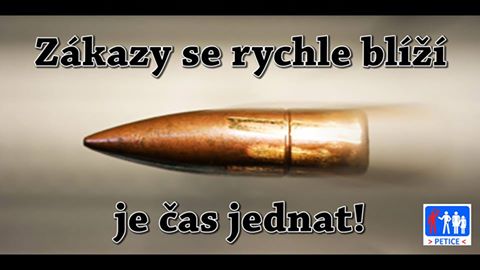 Začátek formuláře101 To se mi líbí22 komentářů63 sdíleníKonec formuláře